Началась вакцинация от COVID-19 «Спутник V» в Любанском районеНаиболее эффективным средством для борьбы с инфекционными заболеваниями является вакцинация!С середины января в Любанском районе стартовала кампания вакцинации  против коронавирусной инфекции.  В район поступила первая партия вакцины «Гам-КОВИД-Вак» производства ФГБУ «Национальный исследовательский центр эпидемиологии и микробиологии имени Н.Ф. Гамалеи» Министерства здравоохранения Российской Федерации (торговое название «Спутник V»).Вакцина успешно прошла регистрацию в Республике Беларусь и уже широко используется на территории Российской Федерации, Аргентины, ОАЭ, Венгрии и других стран.Первыми профилактическую прививку против инфекции COVID-19 получат работники организаций здравоохранения,  затем планируется вакцинировать работников учреждений образования и учреждений с круглосуточным пребыванием  для детей и взрослых.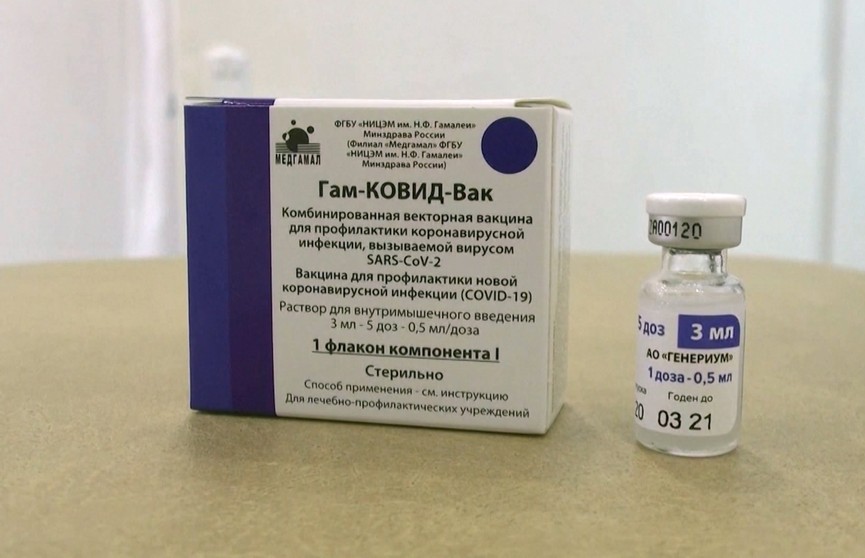 По информации Министерства здравоохранения Республики Беларусь иммунизация населения, желающего вакцинироваться  против коронавирусной инфекции,  будет возможна с апреля 2021 года. Вакцина получена биотехнологическим путем, при котором не используется патогенный для человека вирус SARS-CoV-2. Препарат состоит из двух компонентов: компонент I и компонент II. Второй компонент вводится через 21 день после введения первого компонента, при условии отсутствия клинических противопоказаний.Иммунологические свойства и безопасность вакцины изучали в клиническом исследовании у добровольцев обоего пола в возрасте от 18 до 60 лет. У всех участников исследования, получавших препарат, образовались специфические антитела. Клинические испытания вакцины «СпутникV» среди лиц 16-60 лет показали ее эффективность 95%.Подготовила по материалам интернет-ресурсов врач-эпидемиолог (заведующий отделом эпидемиологии) Гербач Н.Г.